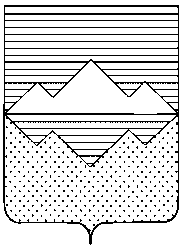 АДМИНИСТРАЦИЯ САТКИНСКОГО МУНИЦИПАЛЬНОГО РАЙОНАМУНИЦИПАЛЬНОЕ КАЗЕННОЕ УЧРЕЖДЕНИЕ «УПРАВЛЕНИЕ ОБРАЗОВАНИЯ»САТКИНСКОГО МУНИЦИПАЛЬНОГО РАЙОНА(МКУ «УПРАВЛЕНИЕ ОБРАЗОВАНИЯ»)ПРИКАЗ13 сентября  2016г.		№ 749г. СаткаО проведении муниципального конкурса «КиноШанс»-2016	На основании плана работы МКУ «Управление образования», положения, в целях развития и поддержки художественного и фото творчества, раскрытия творческого потенциала детей и молодежи, а также детских объединений ПРИКАЗЫВАЮУтвердить положение о проведении муниципального конкурса «КиноШанс»-2016 (приложение 1).Провести конкурс на основании положения с 15 сентября по 1 декабря 2016 года.Литвак М.Л., директору МБУДО «ЦДОД «Радуга»:создать организационно-технические и методические условия для проведения    конкурса;протокол проведения конкурса предоставить до 6 декабря 2016 года.Руководителям образовательных  организаций  Саткинского  муниципального района:создать условия для участия обучающихся в конкурсе;предоставить заявку на участие и документы согласно положению в срок до 25 ноября 2016 года в адрес МБУДО «ЦДОД «Радуга» по форме согласно положению;Контроль исполнения приказа возложить на Субботину Е.Ю.Начальник                                                                          			Е.Ю.БарановаЕ.Ю.Субботина, 3-32-36 Рассылка: ОО, в дело, исполнителюПриложение к приказу МКУ «Управление образования» от 13 сентября  2016г. № ____ПОЛОЖЕНИЕо районном открытом конкурсе видеороликовучащихся образовательных учреждений Саткинского района «КИНОШАНС-2016» в рамках проекта «АРТ-Дети»,посвященном Году кино в РФ Общие положенияНастоящее положение регламентирует условия и порядок проведения районного конкурса видеороликов обучающихся образовательных учреждений Саткинского района и посвящен Году кино в РоссииОрганизаторы Конкурса:Управление образования Саткинского муниципального района,МБУДО «ЦДОД «Радуга»Организаторы Конкурса обеспечивают:равные условия для всех участников конкурса;широкую гласность проведения конкурса;формирование профессионального жюри;создание условий для работы жюри с целью принятия объективных решений;поощрение победителей конкурса.Цель конкурсаСовершенствование навыков обучающихся школ, студентов средних и высших учебных заведений в создании тематических видеороликов, пропаганде позитивно-направленной творческой деятельности, выявление творческого потенциала и творческих способностей участников. Задачи конкурса привлечение внимания и вовлечение молодежи к медиатворчеству; воспитание патриотизма и любви к своему образовательному учреждению; расширение кругозора, развитие эстетического вкуса, творческого подхода и решению поставленных задач;развитие творческого потенциала; популяризация учебных организаций в молодежной среде. Участники Конкурса В конкурсе принимают участие учащиеся:младшая возрастная группа - 5-8 классы;средняя возрастная группа - 9-11 классы;старшая возрастная группа – студенты ссузов и вузаПорядок проведения конкурсаСроки проведения: с 15 сентября по 1 декабря 2016 года.Приём творческих работ и заявок на участие проводится с 01.11.2016г. по 25.11.2016г. Условия КонкурсаНа конкурс предоставляются видеоролики, снятые (созданные) любыми доступными средствами, соответствующие тематике  конкурса:На конкурс предоставляются индивидуальные и коллективные (группа до 4 человек) работы.Для участия в конкурсе необходимо представить работы в различных жанрах: сюжет, репортаж, интервью, очерк, видеоклип, короткий фильм,  реклама образовательного учреждения и т.д.В видеоролике могут использоваться архивные и современные фотографии, отрывки из кинохроники и прочее. Тема видеороликов:о жизни и работе образовательных школ, педагогов;о жизни и работе средних и высших учебных заведений, преподавателей.Количество видеороликов — не более двух от ОО.Организационный взнос – 200 руб.Порядок оформления творческих работТребования к конкурсным работам: формат: произвольный работы  принимаются на DWD-RW-дискахпродолжительность видеоролика - от 2 до 5 минутвидеоролики должны запечатлеть интересные моменты школьной (студенческой) жизнивидеоматериал должен быть изложен интересно и лаконично с оригинальным подобранным текстомв содержании видеоролика должна присутствовать эмоциональная окраска, носителями которой являются звук, цвет, свет, музыка, шрифт и т.п.работы, присланные участниками, должны быть авторскими, не заимствованными из Интернета и не нарушающими авторских прав третьих лицвидеоролики должны быть оформлены информационной заставкой – наличие титульного кадра (с именем автора (-ов), название ОУ, название видеоролика, год.Порядок участия в конкурсеВ оргкомитет Конкурса представляются следующие документы:Конкурсная работа в 1 экземпляреЗаявка по форме (приложение 1)Материалы, предоставляемые на Конкурс, не возвращаются и не рецензируютсяОргкомитет Конкурса оставляет за собой право отклонить конкурсные материалы, не соответствующие требованиям и поданные позднее указанного времениВыполненные работы принимаются по адресу:  ЦДОД « РАДУГА», ул. Пролетарская, д. 43А. Телефон для справок:  3-38-13, Соболева Людмила БорисовнаСостав жюри определяет организатор Конкурса.Все решения жюри оформляются протоколом.Критерии оценивания конкурсных работСоответствие работы заявленной теме, глубина раскрытия содержанияАдекватность выразительных средств художественному замыслуОригинальность сценарного замысла и авторской позицииЦелостность формы, развернутость идеи, позитивная настроенностьГлубина эмоционального и эстетического воздействияТехническая реализация работыТворческая игра актеровПорядок награждения и поощрения участников КонкурсаИтоги Конкурса объявляются на заключительном торжественном мероприятии, дата проведения которого будет объявлена дополнительно.По итогам Конкурса будут определены победители  в трех возрастных группах, занявшие 1, 2, 3 место, и награждены дипломами.По решению членов жюри наиболее интересные работы будут отмечены  благодарственными письмами. Организаторы конкурса оставляют за собой право учреждения номинации «Приз зрительских симпатий», проведенной на заключительном мероприятии.Средства массовой информации и частные лица могут учреждать для участников конкурса специальные призы.										Приложение 1Заявка на участие в конкурсе видеороликов«Киношанс»-2016РуководительОбразовательная организацияФамилия, имя участника(ов)или коллективаВозрастная группаДанные руководителя коллектива (фамилия, имя, отчество полностью, сотовый тел., должность)Название работыЖанрХронометраж 